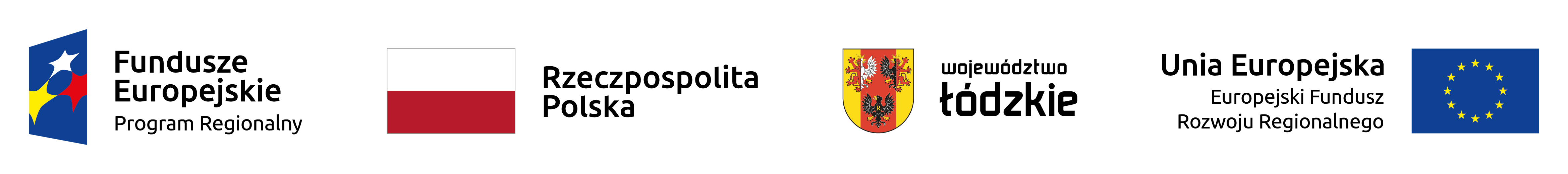 Załącznikdo Uchwały NrZarządu Województwa Łódzkiegoz dniaRegulamin Konkursudla naboru nr RPLD.04.01.02-IZ.00-10-001/21wniosków o dofinansowanie projektów w ramachOsi Priorytetowej IV Gospodarka niskoemisyjnaDziałanie IV.1 Odnawialne źródła energiiPoddziałanie IV.1.2 Odnawialne źródła energiiRegionalnego Programu OperacyjnegoWojewództwa Łódzkiegona lata 2014-2020§ 1Podstawy prawne
Konkurs jest organizowany w szczególności, w oparciu o następujące akty prawne:Rozporządzenie Parlamentu Europejskiego i Rady (UE) Nr 1303/2013 z dnia 17 grudnia 2013 r. ustanawiające wspólne przepisy dotyczące Europejskiego Funduszu Rozwoju Regionalnego, Europejskiego Funduszu Społecznego, Funduszu Spójności, Europejskiego Funduszu Rolnego na rzecz Rozwoju Obszarów Wiejskich oraz Europejskiego Funduszu Morskiego i Rybackiego oraz ustanawiające przepisy ogólne dotyczące Europejskiego Funduszu Rozwoju Regionalnego, Europejskiego Funduszu Społecznego, Funduszu Spójności i Europejskiego Funduszu Morskiego i Rybackiego oraz uchylające rozporządzenie Rady (WE) nr 1083/2006, zwane dalej rozporządzeniem ogólnym;Rozporządzenie Parlamentu Europejskiego i Rady (UE) Nr 1301/2013 z dnia 17 grudnia 2013 r. w sprawie Europejskiego Funduszu Rozwoju Regionalnego i przepisów szczególnych dotyczących celu „Inwestycje na rzecz wzrostu i zatrudnienia” oraz w sprawie uchylenia rozporządzenia (WE) nr 1080/2006;Rozporządzenie Wykonawcze Komisji (UE) Nr 215/2014 z dnia 7 marca 2014 r. ustanawiające zasady wykonania rozporządzenia Parlamentu Europejskiego i Rady (UE) nr 1303/2013 ustanawiającego wspólne przepisy dotyczące Europejskiego Funduszu Rozwoju Regionalnego, Europejskiego Funduszu Społecznego, Funduszu Spójności, Europejskiego Funduszu Rolnego na rzecz Rozwoju Obszarów Wiejskich oraz Europejskiego Funduszu Morskiego i Rybackiego oraz ustanawiające przepisy ogólne dotyczące Europejskiego Funduszu Rozwoju Regionalnego, Europejskiego Funduszu Społecznego, Funduszu Spójności i Europejskiego Funduszu Morskiego i Rybackiego w zakresie metod wsparcia w odniesieniu do zmian klimatu, określania celów pośrednich i końcowych na potrzeby ram wykonania oraz klasyfikacji kategorii interwencji w odniesieniu do europejskich funduszy strukturalnych i inwestycyjnych;Ustawę z dnia 11 lipca 2014 r. o zasadach realizacji programów w zakresie polityki spójności finansowanych w perspektywie finansowej 2014-2020 (zwaną dalej ustawą wdrożeniową);Ustawę z dnia 10 maja 2018 r. o ochronie danych osobowych;Ustawę z dnia 3 kwietnia 2020 r. o szczególnych rozwiązaniach wspierających realizację programów operacyjnych w związku z wystąpieniem COVID-19 w 2020 r.;Regionalny Program Operacyjny Województwa Łódzkiego na lata 2014-2020;Szczegółowy Opis Osi Priorytetowych Regionalnego Programu Operacyjnego Województwa Łódzkiego na lata 2014-2020;Wytyczne Ministra Inwestycji i Rozwoju z dnia 13 lutego 2018 r. w zakresie trybów wyboru projektów na lata 2014-2020;Wytyczne Ministra Finansów, Funduszy i Polityki Regionalnej z dnia 21 grudnia 2020 r. w zakresie kwalifikowalności wydatków w ramach Europejskiego Funduszu Rozwoju Regionalnego, Europejskiego Funduszu Społecznego oraz Funduszu Spójności na lata 2014-2020;Rozporządzenie Ministra Infrastruktury i Rozwoju z dnia 5 listopada 2015 r. w sprawie udzielania pomocy inwestycyjnej na infrastrukturę energetyczną w ramach regionalnych programów operacyjnych na lata 2014-2020;Rozporządzenie Ministra Infrastruktury i Rozwoju z dnia 3 września 2015 r. w sprawie udzielania pomocy na inwestycje w układy wysokosprawnej kogeneracji oraz na propagowanie energii ze źródeł odnawialnych w ramach regionalnych programów operacyjnych na lata 2014-2020;Rozporządzenie Ministra Infrastruktury i Rozwoju z dnia 19 marca 2015 r. w sprawie udzielania pomocy de minimis w ramach regionalnych programów operacyjnych na lata 2014-2020;Wytyczne Ministra Inwestycji i Rozwoju z dnia 5 kwietnia 2018 r. w zakresie realizacji zasady równości szans i niedyskryminacji, w tym dostępności dla osób z niepełnosprawnościami oraz zasady równości szans kobiet i mężczyzn w ramach funduszy unijnych na lata 2014-2020;Wytyczne Ministra Inwestycji i Rozwoju z dnia 22 marca 2018 r. w zakresie korzystania z usług ekspertów w ramach programów operacyjnych na lata 2014-2020;Wytyczne Ministra Funduszy i Polityki Regionalnej obowiązujące od dnia 18 sierpnia 2020 r. 
w zakresie monitorowania postępu rzeczowego realizacji programów operacyjnych na lata 2014-2020;Wytyczne Ministra Inwestycji i Rozwoju z dnia 10 stycznia 2019 r. w zakresie zagadnień związanych z przygotowaniem projektów inwestycyjnych, w tym projektów generujących dochód i projektów hybrydowych na lata 2014-2020;Ustawę z dnia 14 czerwca 1960 r. - Kodeks postępowania administracyjnego;Ustawę z dnia 27 sierpnia 2009 r. o finansach publicznych.Zgodnie z art. 41 ust. 3-5 Ustawy wdrożeniowej do czasu rozstrzygnięcia konkursu regulamin nie może być zmieniany w sposób skutkujący nierównym traktowaniem Wnioskodawców, chyba że konieczność jego zmiany wynika z przepisów prawa powszechnie obowiązującego. 
W przypadku zmiany regulaminu Instytucja Organizująca Konkurs zamieszcza na stronach internetowych Strona RPO Łódzkie oraz Biuletyn Informacji Publicznej Urzędu Marszałkowskiego Województwa Łódzkiego (zwanych dalej stronami internetowymi) oraz na portalu Portal Funduszy Europejskich (zwanym dalej portalem) informację o zmianie regulaminu, aktualną treść regulaminu, uzasadnienie oraz termin, od którego zmiana obowiązuje.§ 2Postanowienia ogólne
Instytucją Organizującą Konkurs (IOK) jest Instytucja Zarządzająca Regionalnym Programem Operacyjnym Województwa Łódzkiego na lata 2014-2020 (IZ RPO WŁ), którą stanowi Zarząd Województwa Łódzkiego, obsługiwany przez Departament ds. Regionalnego Programu Operacyjnego (DRPO) Urzędu Marszałkowskiego Województwa Łódzkiego, adres: ul. Traugutta 21/23, 90-113 Łódź.Konkurs przeprowadzany jest w sposób przejrzysty, rzetelny i bezstronny oraz z zapewnieniem Wnioskodawcom równego dostępu do informacji o warunkach i sposobie wyboru projektów do dofinansowania oraz zapewnieniem równego traktowania Wnioskodawców na każdym etapie konkursu.W ramach konkursu nastąpi:weryfikacja warunków formalnych i oczywistych omyłek,ocena formalna,ocena merytoryczna,wybór projektów do dofinansowania.Wszelkie terminy realizacji określonych czynności wskazane w Regulaminie Konkursu, jeżeli nie określono inaczej, wyrażone są w dniach kalendarzowych. Zgodnie z art. 50 ustawy wdrożeniowej do postępowania w zakresie ubiegania się o dofinansowanie oraz udzielania dofinansowania nie stosuje się przepisów ustawy z dnia 14 czerwca 1960 r. - Kodeks postępowania administracyjnego, z wyjątkiem przepisów dotyczących sposobów obliczania terminów oraz wyłączenia pracowników organu, chyba że ustawa stanowi inaczej. W związku z tym odpowiednie zastosowanie znajduje art. 57 Kodeksu postępowania administracyjnego. Jeżeli koniec terminu przypada na dzień ustawowo wolny od pracy lub na sobotę, termin upływa następnego dnia, który nie jest dniem wolnym od pracy ani sobotą.Przedmiotem Konkursu jest wybór projektów do dofinansowania, spośród zgłoszonych do udziału w naborze w ramach Osi Priorytetowej IV Gospodarka niskoemisyjna, Poddziałanie IV.1.2 Odnawialne źródła energii Regionalnego Programu Operacyjnego Województwa Łódzkiego na lata 2014-2020.W ramach Konkursu dopuszcza się następujące typy projektów:budowa, przebudowa lub modernizacja infrastruktury służącej do produkcji lub produkcji 
i dystrybucji energii elektrycznej pochodzącej ze źródeł odnawialnych w oparciu o moc instalowanej jednostki. W zakresie dystrybucji energii wspierane będą jedynie inwestycje dotyczące sieci niskiego napięcia (poniżej 110 kV), umożliwiające przyłączenie jednostek wytwarzania energii elektrycznej ze źródeł odnawialnych do Krajowego Systemu Elektroenergetycznego,budowa, przebudowa lub modernizacja infrastruktury służącej do produkcji lub produkcji  
i  dystrybucji  energii cieplnej, pochodzącej ze źródeł odnawialnych, w oparciu o moc instalowanej jednostki.Przez modernizację infrastruktury służącej do produkcji i dystrybucji energii rozumie się przebudowę w celu podwyższenia parametrów technicznych  i  eksploatacyjnych  tej  infrastruktury, w wyniku których nastąpi przyrost mocy zainstalowanej (w odniesieniu do instalacji służącej do produkcji energii) lub ograniczenie strat sieciowych o co najmniej 20% (w odniesieniu do infrastruktury służącej dystrybucji energii).Jako  element  projektu  możliwy  będzie  również  zakup  niezbędnych  urządzeń służących do produkcji lub dystrybucji wytworzonej energii.W ramach ww. typów projektów będzie możliwe wsparcie inwestycji dotyczących m.in.:−elektrowni  wodnych  (inwestycje  wyłącznie  na  już  istniejących  budowlach piętrzących  lub  wyposażonych  w  hydroelektrownie,  przy  jednoczesnym zapewnieniu pełnej drożności budowli dla przemieszczeń fauny wodnej),−instalacji wykorzystujących energię słoneczną,−elektrowni wiatrowych,−instalacji wykorzystujących energię geotermalną,−instalacji wykorzystujących biomasę,−instalacji wykorzystujących biogaz.W  ramach  działania  nie  będą  wspierane  instalacje  do współspalania  biomasy z węglem.Wsparciem  objęte  będą  urządzenia  bądź  instalacje  do  produkcji  energii elektrycznej  lub  cieplnej,  których  łączna  maksymalna  moc  zainstalowana  nie będzie przekraczała następujących limitów:−w zakresie energii wodnej – do 5 MWe(włącznie),−w zakresie energii wiatrowej – do 5 MWe (włącznie),−w zakresie energii słonecznej – do 2 MWe/MWth (włącznie),−w zakresie energii geotermalnej – do 2 MWth (włącznie),−w zakresie energii biogazu – do 1 MWe (włącznie),−w zakresie energii biomasy – do 5 MWth/MWe (włącznie).W zakresie realizacji ww. typów projektów obowiązują następujące limity wydatków:− wydatki związane z przygotowanie projektu będą kwalifikowalne do wysokości 3,5% wydatków kwalifikowalnych− wydatki związane z zakupem nieruchomości niezabudowanej lub zabudowanej będą kwalifikowalne do wysokości 10% wydatków kwalifikowalnych projektu− wniesienie wkładu niepieniężnego będzie kwalifikowalne do wysokości 10% wydatków kwalifikowalnych− wydatki związane z budową, przebudową lub modernizacją sieci o napięciu poniżej 110 kV, umożliwiającą przyłączenie jednostek wytwarzania energii elektrycznej ze źródeł odnawialnych do Krajowego Systemu Elektroenergetycznego będą kwalifikowalne do wysokości 15% wydatków kwalifikowalnych− wydatki związane z budową, przebudową lub modernizacją infrastruktury służącej do dystrybucji energii elektrycznej i cieplnej pochodzącej ze źródeł odnawialnych będą kwalifikowalne do wysokości 15% wydatków kwalifikowalnych− wydatki związane z przebudową infrastruktury technicznej kolidującej z inwestycją będą kwalifikowalne do 10% wydatków kwalifikowalnych− wydatki związane z magazynowaniem wytworzonej energii elektrycznej lub cieplnej będą kwalifikowalne do wysokości 10% wydatków kwalifikowalnych.W zakresie realizacji ww. typów projektów zastosowanie może mieć uproszczona forma rozliczania kosztów pośrednich (szczegółowy katalog kosztów pośrednich wskazano 
w załączniku nr 5 do SZOOP). Koszty te będą rozliczane metodą stawki ryczałtowej w wysokości równej 3% całkowitych bezpośrednich wydatków kwalifikowalnych projektu.W przypadku projektów, w których co najmniej 50% wydatków bezpośrednich (zgodnie 
z szacunkiem Beneficjenta wynikającym ze złożonego do oceny wniosku o dofinansowanie) ponoszone jest w drodze zastosowania Pzp, możliwe będzie rozliczanie kosztów pośrednich na podstawie rzeczywiście poniesionych wydatków (tj. z pełnym udokumentowaniem wydatków), 
z zachowaniem pełnych postanowień Wytycznych w zakresie kwalifikowalności wydatków 
w ramach Europejskiego Funduszu Rozwoju Regionalnego, Europejskiego Funduszu Społecznego oraz Funduszu Spójności na lata 2014-2020.Wyboru powyższego sposobu rozliczania kosztów pośrednich Wnioskodawca dokonuje na etapie złożenia wniosku o dofinansowanie, przy czym od momentu zawarcia umowy o dofinansowanie nie ma możliwości zmiany sposobu rozliczania wydatków.Koszty pośrednie, które mogą być rozliczone na podstawie rzeczywiście poniesionych wydatków nie mogą przekroczyć łącznie 5% kwalifikowalnych kosztów bezpośrednich - łącznie miesięcznie nie więcej niż 20 tys. PLN. Kwota ta jest traktowana jako średnia miesięczna z całego okresu realizacji projektu, który liczony jest od dnia złożenia wniosku o dofinansowanie projektu do dnia rzeczowego zakończenia projektu.W ramach Konkursu podatek od towarów i usług (VAT) uznaje się za niekwalifikowalny.Wydatki uznane za kwalifikowalne i niekwalifikowalne w ramach działania wymieniono 
w załączniku nr 5 do Szczegółowego Opisu Osi Priorytetowych RPO WŁ [Zasady kwalifikowania wydatków w ramach Regionalnego Programu Operacyjnego Województwa Łódzkiego na lata 2014-2020 (EFRR)].Projekty muszą zostać zrealizowane do 30 czerwca 2023 r. (zgodnie z kryterium formalnym „Realizacja projektu zakończy się do 30.06.2023 r.”). W przypadku gdy Wnioskodawca ma obawy, że wskazana data zakończenia realizacji projektu może nie zostać dotrzymana należy przedłożyć załącznik fakultatywny nr 3: „Analiza ryzyka na potrzeby oceny kryterium Realizacja projektu zakończy się do 30.06.2023 r.".Celem Konkursu jest wybór projektów, które w największym stopniu przyczynią się do osiągnięcia celu szczegółowego Działania IV.1 Odnawialne źródła energii, Poddziałania IV.1.2 Odnawialne źródła energii. W Konkursie zostaną wybrane do dofinansowania projekty, które spełniły kryteria wyboru projektów i które uzyskały wymaganą liczbę punktów.W celu zapewnienia pełnej i rzetelnej informacji na temat efektów wsparcia Wnioskodawca ma obowiązek zastosowania w projekcie wszystkich wskaźników rezultatu bezpośredniego 
i produktu adekwatnych do zakresu i celu realizowanego projektu oraz monitorowania ich 
w trakcie realizacji projektu. Lista ww. wskaźników stanowi załącznik nr V do niniejszego regulaminu.Wnioskodawcy powinni zapewnić, że projekty złożone w ramach niniejszego Konkursu będą realizowane zgodnie z zasadami uniwersalnego projektowania, tj. zgodnie z Wytycznymi 
w zakresie realizacji zasady równości szans i niedyskryminacji w tym dostępności dla osób 
z niepełnosprawnościami oraz zasady równości szans kobiet i mężczyzn w ramach funduszy unijnych na lata 2014-2020. Oznacza to projektowanie produktów, środowiska, programów i usług w taki sposób, by były użyteczne dla wszystkich w możliwie największym stopniu, bez potrzeby adaptacji lub specjalistycznego projektowania. Uniwersalne projektowanie nie wyklucza możliwości zapewnienia dodatkowych udogodnień dla poszczególnych grup osób 
z niepełnosprawnościami, jeżeli jest to potrzebne.Nabór projektów do dofinansowania następuje w trybie konkursu zamkniętego.Planowany termin rozstrzygnięcia Konkursu: czerwiec 2022 r.Informacji i wyjaśnień dotyczących konkursu drogą telefoniczną oraz za pomocą poczty elektronicznej e-mail udzielają:Główny Punkt Informacyjny w Łodzi, ul. Moniuszki 7/9, 90-101 Łódźtel. 42 663 31 07, 42 663 34 05, 42 291 97 60;e-mail: adres email Głównego Punktu Informacyjnego w Łodzi Lokalny Punkt Informacyjny w Bełchatowie, ul. Kościuszki 17, 97-400 Bełchatówtel. 44 633 34 63, 44 633 05 13;e-mail: adres email Głównego Punktu Informacyjnego w BełchatowieLokalny Punkt Informacyjny w Brzezinach, ul. Sienkiewicza 16, 95-060 Brzezinytel. 46 874 31 54, 46 816 68 17;e-mail: adres email Głównego Punktu Informacyjnego w BrzezinachLokalny Punkt Informacyjny w Łowiczu, ul. Świętojańska 1, 99-400 Łowicztel. 46 837 52 67, 46 837 72 29;e-mail: adres email Głównego Punktu Informacyjnego w Łowiczu Lokalny Punkt Informacyjny w Sieradzu, ul. Kościuszki 6, 98-200 Sieradztel. 43 678 40 80, 43 822 89 25;e-mail: adres email Głównego Punktu Informacyjnego w SieradzuInformacje i wyjaśnienia dotyczące kwestii technicznych działania generatora wniosków:Urząd Marszałkowski Województwa Łódzkiego, Departament ds. Regionalnego Programu Operacyjnego, ul. Traugutta 21/23, 90-113 Łódźtel. 42 663 33 08;e-mail: adres email do kontaktów w sprawie generatora wnioskówWyjaśnienia i odpowiedzi na kluczowe lub powtarzające się pytania publikowane są na stronie internetowej IOK: Strona RPO Łódzkie.§ 3Zasady finansowania
Kwota przeznaczona na dofinansowanie projektów w ramach przedmiotowego Konkursu wynosi 3109064,22 EUR (słownie: trzy miliony sto dziewięć tysięcy sześćdziesiąt cztery euro dwadzieścia dwa eurocenty), w tym ze środków Europejskiego Funduszu Rozwoju Regionalnego 3109064,22 EUR (słownie: trzy miliony sto dziewięć tysięcy sześćdziesiąt cztery euro dwadzieścia dwa eurocenty), tj. 14028719,57 PLN (słownie: czternaście milionów dwadzieścia osiem tysięcy siedemset dziewiętnaście złotych pięćdziesiąt siedem groszy), kurs Euro = 4,5122 PLN z dnia 25 lutego 2021 r.).Warunkiem podpisania z Wnioskodawcą umowy o dofinansowanie projektu jest dostępność środków uzależniona od poniższych zasad.IOK informuje, iż kwota która może zostać zakontraktowana w ramach zawieranych umów 
o dofinansowanie projektów w przedmiotowym Konkursie uzależniona jest od aktualnego 
w danym miesiącu kursu euro oraz wartości algorytmu wyrażającego w PLN miesięczny limit środków wspólnotowych oraz krajowych możliwych do zakontraktowania. Otrzymanie przez Wnioskodawcę informacji o wybraniu do dofinansowania nie jest równoznaczne z podpisaniem umowy/decyzji o dofinansowanie projektu.IOK zastrzega sobie możliwość zwiększenia kwoty przeznaczonej na dofinansowanie projektów.Maksymalny poziom dofinansowania projektu w ramach Konkursu wynosi 85%. W przypadku projektów, w których wszystkie wydatki kwalifikowalne objęte są pomocą publiczną lub pomocą de minimis oraz w przypadku projektów generujących dochód w rozumieniu art. 61 rozporządzenia ogólnego dofinansowanie udzielone będzie wyłącznie ze środków UE na poziomie nie wyższym niż 85% z uwzględnieniem odrębnych przepisów prawnych.Minimalny udział wkładu własnego Wnioskodawcy wynosi 15% wydatków kwalifikowalnych projektu oraz 100 % wydatków niekwalifikowanych projektu. W przypadku projektów objętych pomocą publiczną lub pomocą de minimis poziom wkładu własnego beneficjenta wynikać będzie z odrębnych przepisów prawnych i zapisów w pkt. 24 i 25 SZOOP RPO WŁ na lata 2014-2020.W przypadku wystąpienia pomocy publicznej lub pomocy de minimis wsparcie udzielane będzie zgodnie z właściwymi przepisami prawa unijnego i krajowego dotyczącymi zasad udzielania tej pomocy, obowiązującymi w momencie udzielania wsparcia, w szczególności na podstawie:-  rozporządzenia Ministra Infrastruktury i Rozwoju z dnia 5 listopada 2015 r. w sprawie udzielania pomocy inwestycyjnej na infrastrukturę energetyczną w ramach regionalnych programów operacyjnych na lata 2014–2020,− rozporządzenia Ministra Infrastruktury i Rozwoju z dnia 3 września 2015 r. w sprawie udzielania pomocy na inwestycje w układy wysokosprawnej kogeneracji oraz na propagowanie energii ze źródeł odnawialnych w ramach regionalnych programów operacyjnych na lata 2014–2020,− rozporządzenia Ministra Infrastruktury i Rozwoju z dnia 19 marca 2015 r. w sprawie udzielania pomocy de minimis w ramach regionalnych programów operacyjnych na lata 2014-2020.W związku z art. 27 ust. 5 ustawy wdrożeniowej w przypadku projektów objętych pomocą publiczną, która nie może być udzielona na podstawie rozporządzeń wydanych przez ministra właściwego do spraw rozwoju regionalnego lub na podstawie innych przepisów, IZ RPO WŁ zastrzega sobie możliwość podjęcia decyzji o indywidualnej notyfikacji planowanego wsparcia.W ramach działania nie przewiduje się wykorzystania mechanizmu cross-financingu.Maksymalną wartość zaliczki określa się do wysokości 90% dofinansowania.Do celów obliczenia intensywności pomocy publicznej za koszty kwalifikowalne uznaje się dodatkowe koszty inwestycji niezbędne do propagowania wytwarzania energii ze źródeł odnawialnych. Ustala się je w następujący sposób:a) w przypadku gdy koszty inwestycji w produkcję energii ze źródeł odnawialnych można wyodrębnić z całkowitych kosztów inwestycji jako oddzielną inwestycję, na przykład jako łatwy do wyodrębnienia dodatkowy element w już istniejącym obiekcie, taki koszt związany z energią ze źródeł odnawialnych stanowi koszty kwalifikowalne;b) w przypadku gdy koszty inwestycji w wytwarzanie energii ze źródeł odnawialnych można określić poprzez odniesienie do podobnej, mniej przyjaznej dla środowiska inwestycji, która prawdopodobnie zostałaby przeprowadzona w przypadku braku pomocy, taka różnica między kosztami obu inwestycji określa koszt związany z energią ze źródeł odnawialnych i stanowi koszty kwalifikowalne;c) w przypadku niektórych małych instalacji, gdzie nie można określić mniej przyjaznej dla środowiska inwestycji, gdyż nie istnieją zakłady o ograniczonej wielkości, koszty kwalifikowalne stanowią całkowite koszty inwestycji w celu osiągnięcia wyższego poziomu ochrony środowiska.Należy zwrócić szczególną uwagę na sposób obliczenia wysokości kosztów kwalifikowalnych. Wnioskodawca ma obowiązek prawidłowego określenia we wniosku o dofinansowanie kosztów kwalifikowalnych. Obliczenia wysokości tych kosztów należy dokonać wybierając jeden z trzech sposobów przedstawionych powyżej oraz w art. 41 ust. 6 Rozporządzenia Komisji (UE) nr 651/2014 z dnia 17 czerwca 2014r., który to wybór powinien być we wniosku o dofinansowanie uzasadnionyIOK informuje, iż do wyliczenia kosztów kwalifikowalnych Wnioskodawca może skorzystać z kalkulatora stanowiącego narzędzie pomocnicze (nieobowiązkowe).§ 4Warunki uczestnictwa w Konkursie
Podmiotami, które mogą ubiegać się o dofinansowanie w ramach Działanie IV.1 Odnawialne źródła energii, Regionalnego Programu Operacyjnego Województwa Łódzkiego na lata 2014-2020 są:− jednostki samorządu terytorialnego, związki i stowarzyszenia jstWarunkiem uczestnictwa w Konkursie jest przesłanie we wskazanym w niniejszym regulaminie terminie za pomocą generatora wniosków wypełnionego formularza wniosku o dofinansowanie oraz złożenie w terminie wskazanym w § 5 pkt 12 wydruku wypełnionego w generatorze formularza wniosku o dofinansowanie projektu wraz z załącznikami, zgodnie z zapisami 
§ 5 niniejszego Regulaminu Konkursu (wzór formularza wniosku o dofinansowanie – załącznik nr I do Regulaminu Konkursu).Wniosek należy przygotować za pośrednictwem generatora wniosków, dostępnego na stronie: Strona Generatora WnioskówAby móc korzystać z generatora wniosków należy założyć konto dla wnioskodawcy zgodnie 
z Instrukcją wypełniania wniosku o dofinansowanie projektu w ramach RPO WŁ na lata 2014-2020, stanowiącą Załącznik nr II do niniejszego Regulaminu.Przedmiotowe konto wnioskodawcy będzie wykorzystywane podczas całego trybu wyboru projektów oraz w przypadku wybrania projektu do dofinansowania, również w trakcie jego realizacji.UWAGA!Podczas rejestracji konta, bardzo ważne jest podanie aktualnego adresu e-mail. Na podany adres zostanie wysłana wiadomość wraz z instrukcją dokończenia rejestracji konta, jak również za pomocą tego adresu będzie można odzyskać hasło do systemu.Po założeniu konta wnioskodawca może przystąpić do wypełniania wniosku o dofinansowanie zgodnie z Instrukcją wypełniania wniosku o dofinansowanie projektu w ramach RPO WŁ na lata 2014-2020, stanowiącą Załącznik nr II do niniejszego Regulaminu.W przypadku uzasadnionego braku możliwości przesłania we wskazanym terminie za pomocą generatora wniosków o dofinansowanie projektów wypełnionego formularza wniosku 
o dofinansowanie projektu, warunkiem uczestnictwa w Konkursie jest złożenie przez wnioskodawcę wypełnionego formularza wniosków (w wersji papierowej i edytowalnej elektronicznej – np. CD/DVD) wraz z załącznikami zgodnie z zapisami § 5 niniejszego Regulaminu Konkursu (wzór formularza wniosku o dofinansowanie – załącznik nr I do Regulaminu Konkursu).Wnioskodawca jest zobowiązany udokumentować za pomocą printscreen’ów brak możliwości przesłania we wskazanym terminie za pomocą generatora wniosków wypełnionego formularza wniosku o dofinansowanie projektu.Za okres kwalifikowalności wydatków dla projektów realizowanych w ramach Poddziałania IV.1.2 Odnawialne źródła energii przyjmuje się, co do zasady, okres od 01.01.2014 r. do 31.12.2023 r., z zastrzeżeniem, iż wydatki poniesione przed podpisaniem umowy/decyzji o dofinansowanie projektu mogą zostać uznane za kwalifikowalne jedynie w przypadku spełnienia przez nie warunków określonych w Wytycznych Ministra Finansów, Funduszy i Polityki Regionalnej w zakresie kwalifikowalności wydatków w ramach Europejskiego Funduszu Rozwoju Regionalnego, Europejskiego Funduszu Społecznego oraz Funduszu Spójności na lata 2014-2020, z dnia 21 grudnia 2020 r. oraz w Szczegółowym Opisie Osi Priorytetowych Regionalnego Programu Operacyjnego Województwa Łódzkiego na lata 2014-2020.W przypadku, gdy wnioskodawca rozpoczyna realizację projektu na własne ryzyko, 
tj. przed podpisaniem umowy o dofinansowanie projektu, zobowiązany jest do upublicznienia zapytania/zapytań ofertowych na stronie internetowej: Portal Funduszy Europejskich.Do dofinansowania nie może zostać wybrany projekt, m.in.:którego wnioskodawca został wykluczony z możliwości otrzymania dofinansowania,który został zakończony zgodnie z art. 65 ust. 6 rozporządzenia ogólnego.§ 5Sposób sporządzenia i dostarczenia wniosku o dofinansowanie projektu
Pod pojęciem wniosku o dofinansowanie projektu w ramach Regionalnego Programu Operacyjnego Województwa Łódzkiego na lata 2014-2020 należy rozumieć dokument podpisany przez Wnioskodawcę, przygotowany zgodnie ze wzorem i w oparciu o Instrukcję wypełnienia wniosku o dofinansowanie (załącznik nr II do Regulaminu Konkursu), w którym zawarty jest opis i inne informacje na temat projektu, na podstawie których dokonuje się oceny spełniania przez ten projekt kryteriów wyboru projektów. Za integralną część wniosku o dofinansowanie uznaje się wszystkie załączniki.Wniosek składany jest w formie dokumentu elektronicznego za pośrednictwem generatora wniosków. Jednocześnie wypełniony formularz wniosku o dofinansowanie projektu należy wydrukować w 1 egzemplarzu i wraz z załącznikami złożyć w siedzibie IZ RPO WŁ, wskazanej 
w pkt. 14 niniejszego paragrafu. Do wersji papierowej wniosku o dofinansowanie projektu 
(tzn. formularza wniosku o dofinansowanie oraz załączników) należy dołączyć (na nośniku elektronicznym CD/DVD) 1 egzemplarz edytowalnej wersji elektronicznej Studium wykonalności wraz z tabelami finansowymi (w formie arkusza kalkulacyjnego Excel, tożsamymi z tabelami zamieszczonymi w rozdziałach „Analiza finansowa” i „Analiza ekonomiczna” w Studium wykonalności). Wszelkie przedstawione w nich wyliczenia powinny być poparte odpowiednimi komentarzami objaśniającymi przyjęte założenia kalkulacyjne, wraz z informacjami w zakresie źródeł pośrednich (konieczne jest podanie tytułu źródła, rozdziału, nr strony, nr tabeli). Tabela 
w wersji elektronicznej musi zawierać jawne (nie ukryte) i działające formuły.Na potrzeby przygotowania studium wykonalności, stanowiącego załącznik obligatoryjny do wniosku o dofinansowanie, wskazuje się, że okres odniesienia (horyzont czasowy inwestycji zgodnie z Załącznikiem I do rozporządzenia nr 480/2014) dla projektów składanych 
w ramach naboru wynosi 15 lat. Studium wykonalności należy sporządzić zgodnie z Zasadami Przygotowania Studium Wykonalności dla projektów realizowanych w ramach Regionalnego Programu Operacyjnego Województwa Łódzkiego na lata 2014-2020 przyjętymi Uchwałą Zarządu Województwa Łódzkiego Nr 717/19 z dnia 24 maja 2019 r. (załącznik nr VI do Regulaminu Konkursu).Wnioskodawca jest zobowiązany wypełnić formularz wniosku o dofinansowanie projektu zgodnie z zasadami wskazanymi w niniejszym paragrafie.Wniosek o dofinansowanie projektu należy wypełnić w języku polskim.Formularz wniosku o dofinansowanie projektu musi być podpisany na ostatniej stronie przez osobę/osoby upoważnione do jego podpisania oraz powinien być opatrzony imienną pieczątką. Do wniosku o dofinansowanie należy załączyć dokument potwierdzający ww. upoważnienie (załącznik nr 9 do wniosku o dofinansowanie).Wymaga się, aby każda strona formularza wniosku o dofinansowanie projektu została parafowana przez co najmniej jedną z osób upoważnionych do podpisywania wniosku 
o dofinansowanie projektu.Załączniki do formularza wniosku o dofinansowanie projektu powinny być ponumerowane 
i dołączone do wniosku o dofinansowanie projektu ściśle według podanej w nim numeracji.Wymaga się, aby każdy załącznik do formularza wniosku o dofinansowanie projektu był czytelnie podpisany (lub parafowany oraz opatrzony imienną pieczątką) na pierwszej stronie przez osobę upoważnioną do podpisania wniosku o dofinansowanie projektu. W przypadku, gdy załącznikiem do formularza wniosku o dofinansowanie projektu jest kserokopia dokumentu (np. pozwolenia na budowę), załącznik powinien być poświadczony za zgodność z oryginałem przez osobę określoną w pkt. 6 niniejszego paragrafu, wraz z podaniem numerów stron, których potwierdzenie dotyczy. W przypadku, gdy dany załącznik obligatoryjny nie dotyczy projektu/Wnioskodawcy, należy złożyć w miejsce danego załącznika oświadczenie o następującej treści: „Nazwa i numer załącznika – nie dotyczy” podpisane przez osobę upoważnioną do podpisania wniosku 
o dofinansowanie projektu.Oświadczenia we wniosku o dofinansowanie są składane pod rygorem odpowiedzialności karnej za składanie fałszywych zeznań. Złożenie podpisanego przez osobę upoważnioną formularza wniosku i zawartego w nim oświadczenia z pkt. XIV ppkt 1 oznacza potwierdzenie klauzuli: „Jestem świadomy odpowiedzialności karnej za złożenie fałszywych oświadczeń” w stosunku do oświadczeń zawartych we wniosku o dofinansowanie, z wyjątkiem oświadczenia, o którym mowa w pkt. 17 niniejszego paragrafu, zgodnie z art. 37 ust. 4 Ustawy wdrożeniowej.Formularz wniosku o dofinansowanie projektu wraz z wymaganymi załącznikami należy złożyć 
w opisanym segregatorze. Dokumenty więcej niż jednostronicowe należy złożyć w formie spiętej.Formularz wniosku o dofinansowanie projektu wraz z załącznikami należy składać od dnia 
30 kwietnia 2021 r. do dnia 21 maja 2021 r. (w godz. 08:00-15:00).Wnioski o dofinansowanie projektów za pomocą generatora wniosków można przesyłać do IOK w terminie od dnia 30 kwietnia 2021 r. do dnia 21 maja 2021 r.  godz. 23:59.Uwaga!Za datę wpływu wniosku o dofinansowanie uznaje się datę złożenia papierowej wersji wniosku 
o dofinansowanie zgodnie z zapisami niniejszego regulaminu.Po upływie terminu naboru wniosków o dofinansowanie określonym w niniejszym regulaminie nabór w generatorze wniosków zostanie automatycznie zamknięty. Nie będzie zatem możliwości złożenia do IOK wniosku o dofinansowanie, który został przez wnioskodawcę przygotowany w okresie trwania naboru, ale nie został w terminie przesłany do IOK.Nie przewiduje się możliwości skrócenia terminu składania wniosków o dofinansowanie.Wniosek o dofinansowanie projektu może być złożony osobiście przez Wnioskodawcę, jego przedstawiciela lub przez posłańca, wysłany listem poleconym lub przesyłką kurierską na adres:Urząd Marszałkowski Województwa Łódzkiegoal. Piłsudskiego 8, 90-051 Łódź(Biuro Podawcze – parter)W przypadku niezłożenia wniosku o dofinansowanie w terminie składania wniosków wskazanym w ogłoszeniu o konkursie oraz pkt. 12 niniejszego paragrafu wniosek zostanie pozostawiony bez rozpatrzenia i będzie zarchiwizowany przez IZ RPO WŁ. Wnioskodawca zostanie pisemnie poinformowany o pozostawieniu projektu bez rozpatrzenia wraz z podaniem uzasadnienia.Dane teleadresowe Wnioskodawcy podawane we wniosku muszą być aktualne. Wnioskodawca ma obowiązek zawiadomić IZ RPO WŁ o każdej zmianie swojego adresu, w tym adresu elektronicznego. W razie zaniedbania w/w obowiązku doręczenie pisma/wiadomości pocztą elektroniczną pod dotychczasowym adresem ma skutek prawny. W trakcie trwania naboru obowiązuje jedynie komunikacja w formie pisemnej między Wnioskodawcą i IZ RPO WŁ 
z zastrzeżeniem postanowień § 6 pkt. 7-10 dotyczących kierowania przez IZ RPO WŁ 
do Wnioskodawcy informacji o konieczności dokonania poprawy zidentyfikowanych uchybień 
za pomocą poczty elektronicznej.W sytuacji niezachowania wskazanej formy komunikacji, IZ RPO WŁ nie będzie brała pod uwagę przekazanych w ten sposób wyjaśnień, uzupełnień, poprawek. Wnioskodawca w formularzu wniosku o dofinansowanie składa oświadczenie w zakresie świadomości skutków niezachowania właściwej formy komunikacji. Niezachowanie wskazanej formy komunikacji Wnioskodawcy 
z IZ RPO WŁ spowoduje, że złożone wyjaśnienia/uzupełnienia/poprawki nie będą wywoływały skutków prawnych i będzie powodować negatywną ocenę wniosku lub pozostawienie bez rozpatrzenia na odpowiednim etapie oceny wniosków.

§ 6Sposób dokonywania weryfikacji i oceny wniosków o dofinansowanie projektów
Ocena spełniania kryteriów wyboru projektów dokonywana jest przez Komisję Oceny Projektów (KOP), powołaną przez IZ RPO WŁ. W skład KOP wchodzą pracownicy DRPO oraz eksperci, wyznaczeni przez IZ RPO WŁ spośród kandydatów na ekspertów wskazanych w Wykazie kandydatów na ekspertów w ramach Regionalnego Programu Operacyjnego Województwa Łódzkiego na lata 2014-2020. Informacja o składzie KOP zostanie zamieszczona na stronie internetowej Strona RPO Łódzkie po rozstrzygnięciu Konkursu, tj. po zatwierdzeniu przez Zarząd Województwa Łódzkiego listy projektów ocenionych pozytywnie przez KOP.Weryfikacja braków w zakresie warunków formalnych we wniosku o dofinansowanie dokonywana jest przez pracowników DRPO. Ocena spełniania przez projekt kryteriów wyboru projektów dokonywana jest w oparciu o kryteria formalne, kryteria merytoryczne oraz punktowe kryteria merytoryczne zatwierdzone przez Komitet Monitorujący Regionalny Program Operacyjny Województwa Łódzkiego na lata 2014-2020. Kryteria wyboru projektów opublikowane są na stronie Strona RPO Łódzkie oraz stanowią załącznik nr IV do niniejszego regulaminu. Ww. ocena dokonywana jest przez pracowników DRPO (w zakresie kryteriów formalnych) oraz ekspertów (w zakresie kryteriów merytorycznych 
i punktowych kryteriów merytorycznych).Zakres, w jakim jest możliwe uzupełnianie lub poprawianie projektu w części dotyczącej spełniania przez projekt kryteriów wyboru projektów w trakcie jego oceny uregulowany jest 
w załączniku nr IV Kryteria wyboru projektów do Regulaminu Konkursu.Wniosek o dofinansowanie może zostać wycofany z oceny na prośbę Wnioskodawcy.Sposób działania KOP określa Regulamin pracy KOP.Weryfikacja warunków formalnych:Zgodnie z art. 2 pkt 27 a) ustawy wdrożeniowej, poprzez warunki formalne rozumie się warunki odnoszące się do kompletności, formy oraz terminu złożenia wniosku o dofinansowanie projektu, których weryfikacja odbywa się przez stwierdzenie spełniania albo niespełniania danego warunku. Weryfikacja warunków formalnych ma charakter „0/1” i dokonywana jest przez dwóch pracowników DRPO zgodnie z zasadą „dwóch par oczu”. Wymogiem pozytywnej weryfikacji jest spełnienie przez projekt wszystkich warunków formalnych.Do warunków formalnych zalicza się:Warunek formalny, który nie podlega poprawie: Złożenie wniosku w terminie określonym w regulaminie konkursuWarunki formalne podlegające poprawie:Złożenie wniosku o dofinansowanie w formie określonej w regulaminie konkursu (w formie papierowej wraz z wersją elektroniczną),Wypełnienie wniosku o dofinansowanie w języku polskim,Złożenie wniosku o dofinansowanie zawierającego wszystkie strony,Tożsamość wersji papierowej i elektronicznej wniosku o dofinansowanie,Podpisanie wniosku o dofinansowanie przez osobę upoważnioną,Sporządzenie formularza wniosku o dofinansowanie i załączników na obowiązujących dla nich wzorach określonych w Regulaminie konkursu oraz Instrukcji wypełnienia wniosku,Wniosek o dofinansowanie zawiera wszystkie wymagane załączniki.W razie stwierdzenia oczywistej omyłki we wniosku o dofinansowanie projektu IZ RPO WŁ, zgodnie z art. 43 ust. 2 ustawy wdrożeniowej, poprawia ją z urzędu, informując o tym Wnioskodawcę, albo wzywa go do poprawienia oczywistej omyłki w wyznaczonym terminie, nie krótszym niż 7 dni i nie dłuższym niż 21 dni, pod rygorem pozostawienia wniosku bez rozpatrzenia. Jednocześnie zgodnie z zapisami Wytycznych Ministra Inwestycji i Rozwoju w zakresie trybów wyboru projektów na lata 2014-2020 z dnia 7 marca 2018 r. IZ RPO WŁ informuje, że zidentyfikowane oczywiste omyłki pisarskie będą poprawiane z urzędu. Za  oczywiste  omyłki w  rozumieniu  art.  43  ustawy wdrożeniowej IZ RPO WŁ uznaje wyłącznie oczywiste omyłki  pisarskie i w tym trybie nie poprawia innego typu omyłek, np. omyłek/błędów rachunkowych (błąd w wykonaniu działania matematycznego). Przykładem oczywistych omyłek pisarskich są: literówki, przekręcenie, opuszczenie wyrazu, błąd logiczny, pisarski, niewłaściwe użycie wyrazu, błędnie umieszczony przecinek w cyfrze i omyłkowe przestawienie kolejności cyfr (gdy ich korekta nie wpływa na inne obliczenia).W razie stwierdzenia we wniosku o dofinansowanie braków w zakresie warunków formalnych, odnoszących się do kompletności i formy złożenia wniosku o dofinansowanie, IZ RPO WŁ wzywa Wnioskodawcę do uzupełnienia wniosku o dofinansowanie w terminie 7 dni, pod rygorem pozostawienia wniosku o dofinansowanie bez rozpatrzenia. Wezwanie wysyłane jest do Wnioskodawcy za pośrednictwem poczty elektronicznej, odpowiednio jak w pkt. 10 lit. b) niniejszego paragrafu i ww. termin liczy się od dnia następującego po dniu wysłania wezwania do uzupełnień. Wezwanie zawiera wskazanie braków w zakresie warunków formalnych, podlegających uzupełnieniu.Wnioskodawca zobowiązany jest uzupełnić braki, o których mowa w lit. d, poprzez złożenie zmodyfikowanego zgodnie z wezwaniem wniosku o dofinansowanie projektu. Zmodyfikowany wniosek należy wysłać listem poleconym lub przesyłką kurierską lub złożyć go w Urzędzie Marszałkowskim Województwa Łódzkiego:Urząd Marszałkowski Województwa Łódzkiegoal. Piłsudskiego 8, 90-051 Łódź(Biuro podawcze – parter)w terminie wskazanym w wezwaniu. Termin ten liczy się od dnia następującego po dniu wysłania wezwania do uzupełnień. Do uzupełnienia przez Wnioskodawcę braków w zakresie warunków formalnych odpowiednie zastosowanie mają zapisy ust. 10 lit. e.Nieuzupełnienie braku w zakresie warunków formalnych przez Wnioskodawcę na wezwanie, 
w myśl art. 43 ust. 1 ustawy wdrożeniowej, skutkuje pozostawieniem wniosku bez rozpatrzenia. Taki sam skutek będzie miało uzupełnienie wniosku niezgodnie z wezwaniem, w tym 
z uchybieniem wyznaczonego terminu na złożenie uzupełnień.Stwierdzony brak w zakresie warunków formalnych wstrzymuje ocenę projektu na czas dokonywania uzupełnień przez Wnioskodawcę i ich weryfikacji.Weryfikacja warunków formalnych wszystkich projektów złożonych w ramach konkursu dokonywana jest do 95 dni roboczych od daty zakończenia naboru wniosków 
o dofinansowanie projektów. Wnioskodawca, dla którego weryfikacja warunków formalnych złożonego przez niego projektu zakończyła się wynikiem negatywnym, jest informowany pisemnie o pozostawieniu projektu bez rozpatrzenia z podaniem uzasadnienia, niezwłocznie po zakończeniu weryfikacji warunków formalnych wszystkich projektów złożonych w ramach konkursu.7.a  Jeżeli brak w zakresie warunków formalnych lub oczywista omyłka zostanie ujawniona w toku oceny formalnej lub oceny merytorycznej, wstrzymuje się dalszą weryfikację wniosku
w ramach tych etapów oceny spełnienia kryteriów wyboru projektów i dokonuje się poprawy oczywistych omyłek we wniosku lub wzywa się do uzupełnienia w nim braków w zakresie warunków formalnych na zasadach, w terminach i pod rygorami uregulowanymi w ust. 7.Ocena formalna:Ocena formalna wniosku o dofinansowanie projektu ma charakter „0/1” i dokonywana jest niezależnie przez dwóch pracowników DRPO (będących członkami KOP) zgodnie z zasadą „dwóch par oczu”, na podstawie karty oceny formalnej.W przypadku rozbieżności w ocenach wniosku o dofinansowanie projektu dokonanych przez dwóch członków KOP przeprowadzana jest dodatkowa ocena przez członka KOP wskazanego przez Przewodniczącego KOP. Ocena trzeciej osoby jest ostateczna i wiążąca.Ocena formalna wniosków o dofinansowanie projektów jest przeprowadzana w terminie do 180 dni roboczych od dnia zakończenia weryfikacji warunków formalnych wszystkich projektów złożonych w ramach naboru.Lista wniosków o dofinansowanie projektów, które uzyskały pozytywną ocenę formalną zamieszczona zostaje na stronach internetowych Strona RPO Łódzkie oraz Biuletyn Informacji Publicznej Urzędu Marszałkowskiego Województwa Łódzkiego (zwanych dalej stronami internetowymi).Wnioskodawca, którego wniosek nie spełnił kryteriów formalnych jest informowany pisemnie 
o negatywnej ocenie projektu niezwłocznie po zakończeniu oceny formalnej wszystkich projektów złożonych w ramach naboru. Informacja zawiera pouczenie o możliwości wniesienia protestu, zgodnie z przepisami Ustawy wdrożeniowej.Ocena merytoryczna:Wnioski o dofinansowanie projektów spełniające kryteria formalne podlegają dalszej ocenie 
w zakresie spełnienia kryteriów merytorycznych oraz kryteriów merytorycznych punktowych. Ocena dokonywana jest przez członków KOP będących ekspertami, którzy przed przystąpieniem do oceny podpisują deklarację poufności i oświadczenie dotyczące bezstronności.Ocena merytoryczna przeprowadzona jest niezależnie, przez co najmniej dwóch ekspertów, zgodnie z zasadą „dwóch par oczu”, na podstawie karty oceny merytorycznej.Każdy wniosek o dofinansowanie projektu podlega ocenie spełniania przez niego kryteriów merytorycznych (ocenianych w sposób 0/1). Niespełnienie co najmniej jednego z ww. kryteriów skutkuje negatywną oceną projektu.Po stwierdzeniu spełnienia ww. kryteriów merytorycznych wniosek o dofinansowanie projektu podlega dalszej ocenie na podstawie kryteriów merytorycznych punktowych. Ocena polega na przyznaniu wnioskowi o dofinansowanie projektu punktacji w zależności od stopnia spełniania danego kryterium. Wniosek o dofinansowanie projektu uzyskuje ocenę pozytywną, jeśli uzyska co najmniej 60% punktów z kryteriów merytorycznych punktowych.W przypadku odmiennej oceny projektu dokonanej na podstawie kryteriów merytorycznych 
o charakterze „0/1” lub w sytuacji, gdy różnica w ocenie punktowej danego kryterium merytorycznego punktowego przekracza 3 punkty (przed przemnożeniem przez wagi) przeprowadzana jest dodatkowa – ostateczna ocena przez trzeciego eksperta, wskazanego przez Przewodniczącego KOP.W przypadku oceny dokonywanej przez dwóch ekspertów, ocena punktowa projektu jest średnią ocen ww. członków KOP oceniających projekt. W sytuacji, w której przeprowadzana jest dodatkowa ocena przez członka KOP będącego ekspertem, ostateczną i wiążącą ocenę projektu stanowi średnia arytmetyczna punktów ogółem za spełnianie kryteriów merytorycznych punktowych z dwóch najwyższych ocen.W przypadku pojawienia się wątpliwości na etapie oceny merytorycznej wniosku o dofinansowanie projektu istnieje możliwość wezwania Wnioskodawcy do złożenia stosownych wyjaśnień. Wezwanie wysyłane jest do Wnioskodawcy za pośrednictwem poczty elektronicznej, odpowiednio jak w pkt. 10 lit. b). Wnioskodawca składa wyjaśnienia pisemnie w terminie 7 dni liczonych od dnia następującego po dniu wysłania wezwania.W przypadku stwierdzenia przez ekspertów błędów formalnych powodujących niespełnienie przez wniosek o dofinansowanie projektu kryteriów formalnych jest on zwracany do ponownej oceny formalnej.Ocena merytoryczna wniosku o dofinansowanie projektu jest przeprowadzana w terminie 
do 45 dni roboczych od zakończenia oceny formalnej wszystkich złożonych wniosków 
o dofinansowanie projektów.Wnioskodawca, którego wniosek nie spełnił merytorycznych kryteriów wyboru projektów lub nie osiągnął 60% punktów z kryteriów merytorycznych punktowych jest informowany pismem 
o negatywnej ocenie projektu wraz z uzasadnieniem po zakończeniu oceny merytorycznej wszystkich projektów podlegających ocenie. Informacja zawiera pouczenie o możliwości wniesienia protestu, zgodnie z przepisami Ustawy wdrożeniowej.Po zakończeniu oceny merytorycznej wszystkich projektów skierowanych do oceny, Sekretarz KOP przygotowuje listę wszystkich ocenionych projektów, uszeregowaną zgodnie z liczbą uzyskanych punktów. Na ww. liście uwzględnia się wszystkie projekty, które podlegały ocenie. 
W przypadku projektów o jednakowej punktacji o kolejności zamieszczenia na liście decyduje numer wniosku.Sposób uzupełniania i korygowania wniosku o dofinansowanie projektu:W przypadku zidentyfikowania uchybień dotyczących kryteriów formalnych (które dopuszczają możliwość uzupełnienia/skorygowania formularza wniosku i załączników), IOK wzywa Wnioskodawcę, do ich usunięcia.Ww. wezwanie przesyłane jest do Wnioskodawcy za pośrednictwem poczty elektronicznej za potwierdzeniem odbioru wiadomości. Wiadomość wysyłana jest na adres poczty elektronicznej wskazany w pkt. 3.1 formularza wniosku. Do dokumentacji naboru dołączany jest wydruk wysłanej wiadomości oraz potwierdzenie jej odbioru. W przypadku, gdy Wnioskodawca 
w przeciągu dwóch dni roboczych nie potwierdzi odbioru wiadomości, jest informowany telefonicznie o wysłaniu pocztą elektroniczną wiadomości o zidentyfikowanych błędach formalnych. Z ww. rozmowy pracownik DRPO sporządza notatkę służbową, która jest dołączona do dokumentacji dotyczącej oceny projektu.Wnioskodawca ma możliwość dwukrotnego uzupełnienia/skorygowania wniosku o dofinansowanie projektu na etapie oceny formalnej.Wnioskodawca zobowiązany jest uzupełnić/skorygować wniosek o dofinansowanie projektu,
a następnie złożyć go w Urzędzie Marszałkowskim Województwa Łódzkiego:Urząd Marszałkowski Województwa Łódzkiegoal. Piłsudskiego 8, 90-051 Łódź(Biuro podawcze – parter)w terminie 14 dni kalendarzowych liczonych od dnia następującego po dniu wysłania informacji 
o zidentyfikowanych uchybieniach dotyczących kryteriów formalnych, o której mowa w pkt. 10 b) - w przypadku pierwszego wezwania do uzupełnień oraz w terminie 7 dni kalendarzowych - 
w przypadku drugiego wezwania do uzupełnień.W przypadku konieczności uzupełnienia lub skorygowania formularza wniosku o dofinansowanie projektu, formularz wniosku o dofinansowanie uzupełniany lub poprawiany jest w generatorze wniosków, a następnie przesyłany za jego pośrednictwem w terminie określony powyżej do IOK. Jeden egzemplarz wydruku z generatora uzupełnionego/ skorygowanego formularza wniosku 
o dofinansowanie projektu należy przedłożyć w wersji papierowej. W przypadku konieczności uzupełnienia lub skorygowania załączników do wniosku o dofinansowanie projektu Wnioskodawca zobowiązany jest przedłożyć poprawiony lub skorygowany cały egzemplarz załącznika. Do wersji papierowej wniosku o dofinansowanie należy dołączyć egzemplarz wersji elektronicznej zgodnie z zapisami § 5 pkt. 2.Uzupełnieniu lub korekcie mogą podlegać wyłącznie elementy wskazane do poprawy lub skorygowania przez pracowników DRPO, będących członkami KOP. Jeżeli wprowadzane zgodnie z uwagami zmiany implikują kolejne zmiany należy dokonać stosownych zmian we wniosku o dofinansowanie projektu oraz w odpowiednich załącznikach, a także dołączyć na piśmie stosowną informację o ich wprowadzeniu oraz wyjaśnienia.Jeśli Wnioskodawca zauważy we wniosku o dofinansowanie projektu inne błędy formalne, poprawia je, przedstawiając stosowne wyjaśnienia.W przypadku niezłożenia w terminie właściwym dla pierwszego albo drugiego wezwania uzupełnionego/skorygowanego wniosku o dofinansowanie w zakresie kryteriów formalnych, wniosek podlega rozpoznaniu odpowiednio: w brzmieniu pierwotnym albo w brzmieniu nadanym mu po złożonych w terminie uzupełnieniach/korektach dokonanych na pierwsze wezwanie.Wnioskodawca na każdym etapie konkursu, a przed podpisaniem umowy o dofinansowanie, 
ma obowiązek zawiadomić IZ RPO WŁ o każdej zmianie wszelkich okoliczności faktycznych 
i prawnych we wniosku o dofinansowanie projektu, mającej wpływ na spełnianie przez projekt kryteriów wyboru projektu i której wprowadzenie skutkowałoby negatywną oceną projektu.Po zakończeniu oceny wszystkich projektów złożonych w Konkursie sporządzany jest protokół 
z prac KOP, który zatwierdza Przewodniczący KOP. Protokół z prac KOP przechowuje się 
w Departamencie ds. RPO.




§ 7Sposób podejmowania decyzji o wyborze projektów do dofinansowania
Zarząd Województwa Łódzkiego, zgodnie z art. 46 ust 1 ustawy wdrożeniowej rozstrzyga konkurs przez zatwierdzenie w formie uchwały listy, o której mowa w art. 45 ust. 6 ustawy wdrożeniowej.Po rozstrzygnięciu konkursu na stronach internetowych oraz na portalu  Portal Funduszy Europejskich zamieszczona zostaje (zgodnie z terminem wynikającym 
z zapisów pkt. 5 niniejszego paragrafu) lista projektów wybranych do dofinansowania wyłącznie na podstawie spełnienia kryteriów wyboru projektów albo lista projektów, które uzyskały wymaganą liczbę punktów, z wyróżnieniem projektów wybranych do dofinansowania.W sytuacji, w której Zarząd Województwa Łódzkiego podejmując decyzję o wyborze projektów do dofinansowania rozdysponował już w części dostępną alokację, a pozostała część nie pozwala na dofinansowanie w pełnej wysokości kolejnego wniosku o dofinansowanie projektu z listy ocenionych projektów, możliwe jest obniżenie poziomu dofinansowania projektu. W powyższej sytuacji, ze względu na zasadę równego traktowania wnioskodawców, wybór musi objąć wszystkie projekty, które uzyskały taką samą liczbę punktów w ramach Konkursu.Wnioskodawca, którego projekt z powodu ograniczonej wysokości środków przewidzianych 
w ramach danego Konkursu, nie może uzyskać dofinansowania we wnioskowanej kwocie, 
po uprzednim wyrażeniu zgody, może uzyskać dofinansowanie w wysokości mniejszej, 
przy zachowaniu niezmienionego zakresu rzeczowego projektu. W powyższej sytuacji konieczne jest:porozumienie się z Wnioskodawcą (forma pisemna) celem zaakceptowania zaproponowanego poziomu dofinansowania projektu,dostarczenie przez Wnioskodawcę wniosku o dofinansowanie projektu oraz tych załączników do wniosku, które wymagają korekty w częściach związanych z montażem finansowym projektu,przeprowadzenie oceny zgodności wprowadzonych zmian w zakresie montażu finansowego we wniosku o dofinansowanie projektu z dokumentami poświadczającymi posiadanie stosownych środków finansowych.Lista projektów, które spełniły kryteria i uzyskały wymaganą liczbę punktów zostaje zamieszczona na stronach internetowych i na portalu, w terminie 7 dni od dnia rozstrzygnięcia Konkursu. 
Lista zawiera: nazwy Wnioskodawców, tytuły projektów, wartości projektów (koszt całkowity projektu oraz kwotę wnioskowanego dofinansowania), wyniki oceny oraz informację, które 
ze wskazanych projektów zostały wybrane do dofinansowania przez Zarząd Województwa Łódzkiego.Zarząd Województwa Łódzkiego może podjąć decyzję o utworzeniu listy rezerwowej, zgodnie 
z kolejnością projektów umieszczonych na liście stworzonej przez KOP. Projekty zamieszczone na liście rezerwowej mogą zostać wybrane do dofinansowania, w przypadku pojawienia się wolnych środków.Wybór projektów do dofinansowania znajdujących się na liście, o której mowa w pkt. 6 następuje zgodnie z kolejnością zamieszczenia projektów na ww. liście, przy czym ze względu na zasadę równego traktowania Wnioskodawców wybór projektów musi objąć projekty, które uzyskały taką samą liczbę punktów w ramach Konkursu.Informacja o projektach wybranych do dofinansowania na podstawie pkt. 6 jest upubliczniana poprzez zmianę listy, o której mowa w pkt. 5. Dodatkowo IZ RPO WŁ zamieszcza informacje dotyczące podstawy przyznania dofinansowania dla przedmiotowego projektu (Uchwały ZWŁ) 
w terminie nie dłuższym niż 7 dni od daty dokonania zmiany na liście. Ww. informacje upubliczniane są na stronach internetowych i na portalu  Portal Funduszy Europejskich.Wnioskodawca powiadamiany jest w formie pisemnej, w terminie nie dłuższym niż 10 dni roboczych od daty podjęcia przez Zarząd Województwa Łódzkiego decyzji o wyborze projektów do dofinansowania, o wyniku oceny jego projektu wraz z uzasadnieniem oceny i podaniem liczby punktów uzyskanych przez projekt.§ 8Sposób odwołania się od negatywnej oceny projektu
Przez ocenę negatywną należy rozumieć, zgodnie z art. 53 ust. 2 ustawy wdrożeniowej, ocenę 
w zakresie spełniania przez projekt kryteriów wyboru projektów, w ramach której:projekt nie uzyskał wymaganej liczby punktów lub nie spełnił kryteriów wyboru projektów, na skutek czego nie może być wybrany do dofinansowania lub skierowany do kolejnego etapu oceny,projekt spełnił kryteria wyboru projektów i uzyskał wymaganą liczbę punktów, umożliwiającą wybranie go do dofinansowania, jednak kwota przeznaczona na dofinansowanie projektów 
w konkursie wskazana w § 3 pkt 1 niniejszego Regulaminu nie wystarcza na wybranie go do dofinansowania.Procedura odwoławcza została określona w rozdziale 15 ustawy wdrożeniowej.Wyczerpanie w ramach Konkursu środków, o których mowa w art. 41 ust. 2 pkt 8 ustawy wdrożeniowej, nie może stanowić wyłącznej przesłanki wniesienia protestu.Wnioskodawca, którego wniosek otrzymał ocenę negatywną w terminie 14 dni od dnia otrzymania ww. informacji, może złożyć do IZ RPO WŁ, zgodnie z pouczeniem, pisemny protest zawierający zgodnie z art. 54 ust. 2 ustawy wdrożeniowej:oznaczenie instytucji właściwej do rozpatrzenia protestu (tj. IZ RPO WŁ, obsługiwanej przez DRPO),oznaczenie Wnioskodawcy,numer wniosku o dofinansowanie,wskazanie wszystkich kryteriów wyboru projektu, z których oceną Wnioskodawca się nie zgadza wraz z uzasadnieniem,wskazanie wszystkich zarzutów o charakterze proceduralnym w zakresie przeprowadzonej oceny, jeżeli zdaniem Wnioskodawcy naruszenia takie miały miejsce, wraz z uzasadnieniem,podpis Wnioskodawcy lub osoby upoważnionej do jego reprezentowania, z załączeniem oryginału lub uwierzytelnionej kopii dokumentu poświadczającego umocowanie takiej osoby do reprezentowania Wnioskodawcy.Zachowanie terminu na wniesienie protestu ustala się na podstawie stempla pocztowego na przesyłce zawierającej protest lub pieczęci kancelaryjnej potwierdzającej osobiste doręczenie protestu.W przypadku gdy na skutek wystąpienia COVID-19 wniesienie protestu w formie pisemnej jest niemożliwe lub znacznie utrudnione, protest może zostać wniesiony w postaci elektronicznej pozwalającej na jej utrwalenie na trwałym nośniku lub w systemie teleinformatycznym, w terminie 14 dni od dnia otrzymania niniejszego pisma na adres: rpo@lodzkie.pl.W przypadku wniesienia protestu niespełniającego wymogów formalnych, o których mowa 
w pkt. 4 niniejszego paragrafu lub zawierającego oczywiste omyłki Wnioskodawca wezwany jest do jego uzupełnienia/poprawienia omyłek, w terminie 7 dni licząc od dnia otrzymania wezwania, pod rygorem pozostawienia protestu bez rozpatrzenia. Uzupełnienie protestu może nastąpić wyłącznie w odniesieniu do wymogów formalnych, o których mowa w pkt. 4, ppkt a-c oraz f.IZ RPO WŁ rozpatruje protest w terminie nie dłuższym niż 21 dni od dnia jego otrzymania. 
W uzasadnionych przypadkach - w szczególności, gdy w trakcie rozpatrywania protestu konieczne jest skorzystanie z pomocy ekspertów - termin rozpatrzenia protestu może być przedłużony, o czym IZ RPO WŁ informuje na piśmie Wnioskodawcę. We wskazanym przypadku termin rozpatrzenia protestu nie może przekroczyć łącznie 45 dni od dnia jego otrzymania. Wezwanie, o którym mowa w pkt. 6 wstrzymuje bieg ww. terminów.IZ RPO WŁ informuje Wnioskodawcę na piśmie o wyniku rozpatrzenia jego protestu. Informacja ta zawiera w szczególności:treść rozstrzygnięcia polegającego na uwzględnieniu albo nieuwzględnieniu protestu wraz 
z uzasadnieniem,w przypadku nieuwzględnienia protestu - pouczenie o możliwości i terminie wniesienia skargi do Wojewódzkiego Sądu Administracyjnego w Łodzi, zgodnie z art. 61 ustawy wdrożeniowej.W przypadku uwzględnienia protestu IZ RPO WŁ:odpowiednio kieruje projekt do właściwego etapu oceny albo dokonuje aktualizacji listy, 
o której mowa w art. 46 ust. 3 ustawy wdrożeniowej, informując o tym wnioskodawcę.przeprowadza ponowną ocenę projektu, jeżeli stwierdzi, że doszło do naruszeń obowiązujących procedur i konieczny do wyjaśnienia zakres sprawy ma istotny wpływ na wynik oceny, informując o tym wnioskodawcę.Protest pozostawia się bez rozpatrzenia, jeżeli pomimo prawidłowego pouczenia został wniesiony:po terminie,przez podmiot wykluczony z możliwości otrzymania dofinansowania,bez spełnienia wymogów określonych w pkt. 4 d),w sytuacji, gdy na jakimkolwiek etapie postępowania w zakresie procedury odwoławczej wyczerpana zostanie kwota przeznaczona na dofinansowanie projektów w ramach działania.IZ RPO WŁ informuje Wnioskodawcę na piśmie o pozostawieniu protestu bez rozpatrzenia pouczając o możliwości wniesienia skargi do WSA w Łodzi, zgodnie z art. 61 ustawy wdrożeniowej.Wnioski o dofinansowanie projektów, które uzyskały ocenę negatywną są archiwizowane 
w siedzibie DRPO.Zgodnie z art. 61 ust. 1 ustawy wdrożeniowej, w przypadku nieuwzględnienia protestu, negatywnej ponownej oceny projektu lub pozostawienia protestu bez rozpatrzenia, w tym 
w przypadku, o którym mowa w art. 66 ust. 2 pkt 1 ww. ustawy, Wnioskodawca może w tym zakresie wnieść skargę do sądu administracyjnego, zgodnie z art. 3 § 3 ustawy z dnia 30 sierpnia 2002 r. – Prawo o postępowaniu przed sądami administracyjnymi.Skarga, o której mowa w art. 61 ust. 1 jest wnoszona przez Wnioskodawcę w terminie 14 dni 
od otrzymania informacji, o której mowa w art. 58 ust. 1 albo ust. 4 pkt 2, art. 59 albo art. 66 
ust. 2 pkt 1, a w przypadku, o którym mowa w art. 54 ust. 3 – w terminie 14 dni od dnia upływu terminu na uzupełnienie protestu lub poprawienia w nim oczywistych omyłek, wraz z kompletną dokumentacją w sprawie bezpośrednio do Wojewódzkiego Sądu Administracyjnego. Skarga podlega wpisowi stałemu 200 zł.§ 9Podpisanie umowy/decyzji o dofinansowanie projektu
Umowa o dofinansowanie projektu (wzór umowy o dofinansowanie projektu stanowi Załącznik nr III do Regulaminu Konkursu) podpisywana jest przez Zarząd Województwa Łódzkiego 
z Wnioskodawcą w terminie nie dłuższym niż 50 dni roboczych od daty podjęcia uchwały Zarządu Województwa Łódzkiego w sprawie wyboru projektów do dofinansowania. W szczególnych przypadkach termin może zostać wydłużony.Do umowy/decyzji w formie załączników dołączane są w szczególności:formularz wniosku o dofinansowanie,harmonogram płatności,umowa o partnerstwie (jeśli dotyczy),dokument wskazujący na umocowanie do działania w imieniu i na rzecz Beneficjenta (jeśli dotyczy).3.	W przypadku wybrania projektu do dofinansowania, w piśmie, o którym mowa w § 7 pkt. 9, Wnioskodawca zostanie dodatkowo poproszony o przedłożenie w wyznaczonym przez 
IZ RPO WŁ terminie (nie krótszym niż 7 dni) dokumentów niezbędnych do przygotowania 
i zawarcia umowy/podjęcia decyzji, w tym:drugiego egzemplarza formularza wniosku o dofinansowanie projektu, tożsamego 
z wnioskiem, który podlegał ocenie przez KOP oraz oświadczeniem o zgodności obu egzemplarzy dokumentu,oświadczenia Wnioskodawcy lub zaświadczenia z banku o założeniu wyodrębnionego rachunku bankowego zawierającego: nazwę właściciela rachunku, nazwę i adres banku oraz numer rachunku, na który przekazywane będą transze dofinansowania na realizację projektu [w sytuacji, gdy wydatki będą ponoszone z innego niż ww. numer rachunku bankowego Wnioskodawca wskazuje numer rachunku bankowego, na który mają być przekazywane transze dofinansowania na realizację projektu oraz wyodrębniony numer rachunku bankowego, z którego będą ponoszone wydatki (podając również nazwę i adres banku oraz nazwę właściciela rachunku)],wypełnionego harmonogramu płatności stanowiącego załącznik nr 2 do wzoru umowy,informacji o podziale transz dofinansowania na EFRR i Budżet Państwa (jeśli dotyczy) oraz - jeśli projekt jest partnerski lub realizowany w ramach partnerstwa publiczno-prywatnego - informacji o podziale transz dofinansowania między Lidera, a partnera/-ów,upoważnienia/upoważnień dla osoby (osób) uprawnionej/ych do przetwarzania danych 
w systemie SL2014 w imieniu Beneficjenta,zaświadczenia o otrzymanej pomocy de minimis z ostatnich 3 lat obrotowych/oświadczenia 
o nieotrzymaniu pomocy de minimis (w przypadku projektów, w których występuje pomoc 
de minimis).IZ RPO WŁ może wezwać pisemnie Wnioskodawcę do złożenia innych niż wymienione 
w niniejszym ustępie dokumentów, jeśli ze względu na specyfikę projektu/Wnioskodawcy okażą się one niezbędne do przygotowania lub zawarcia umowy o dofinansowanie.W przypadkach określonych w Ustawie z dnia 27 sierpnia 2009 r. o finansach publicznych warunkiem przekazania dofinansowania jest złożenie przez Beneficjenta zabezpieczenia prawidłowej realizacji umowy/decyzji w formie i na kwotę określoną w umowie/decyzji o dofinansowanie projektu.§ 10Postanowienia końcowe
Regulamin Konkursu wchodzi w życie z dniem podjęcia uchwały Zarządu Województwa Łódzkiego w sprawie przyjęcia Regulaminu Konkursu. W uzasadnionych przypadkach (np. zmian aktów prawnych/wytycznych horyzontalnych wpływających w sposób istotny na proces wyboru projektów do dofinansowania) IZ RPO zastrzega sobie prawo do anulowania Konkursu. 
W przypadku anulowania Konkursu IZ RPO WŁ zamieści na stronach internetowych oraz na portalu informację o anulowaniu Konkursu wraz z podaniem przyczyny.Do Regulaminu Konkursu załącza się:Załącznik nr I Wzór formularza wniosku o dofinansowanie,Załącznik nr II Instrukcja wypełnienia wniosku o dofinansowanie,Załącznik nr III Wzór umowy o dofinansowanie projektu,Załącznik nr IV Kryteria wyboru projektów,Załącznik nr V Lista wskaźników rezultatu bezpośredniego i produktu,Załącznik nr VI Zasady przygotowania Studium Wykonalności przyjęte Uchwałą Zarządu Województwa Łódzkiego obowiązującą w dniu ogłoszenia niniejszego konkursu.3. W czasie trwania konkursu Wnioskodawca może, na pisemną prośbę, wycofać Wniosek 
o dofinansowanie. IOK potwierdza pisemnie wycofanie projektu.Wzór umowy stanowi minimalny zakres oraz przedmiot praw i obowiązków Stron umowy i może być uzupełniony o postanowienia niezbędne dla prawidłowej realizacji projektu oraz z uwagi na konieczność wprowadzenia zmian wynikających z systemu realizacji RPO WŁ na lata 2014-2020 w trakcie trwania procedury konkursowej.W sprawach nieuregulowanych w niniejszym Regulaminie zastosowanie mają odpowiednie zasady wynikające z Regionalnego Programu Operacyjnego Województwa Łódzkiego na lata 2014-2020, Szczegółowego Opisu Osi Priorytetowych Regionalnego Programu Operacyjnego Województwa Łódzkiego na lata 2014-2020, a także odpowiednich przepisów prawa wspólnotowego i krajowego.